Appendix L: Primary and Secondary Outcomes for Drugs with <5 StudiesAcetaminophen: Results were not pooled for the two studies that evaluated acetaminophen due to heterogeneity of duration of administration and surgical procedure. One study administered 4 doses of 1g of IV acetaminophen every 6 hours for 24 hours for cardiac surgery and concluded no reduction in intensity or incidence of pain 90 days after surgery.1 The second study administered 1g of IV acetaminophen every 6 hours for 3 days after hysterectomy and found that acetaminophen patients were over 2 times more likely to rate a lower pain score than saline patients 3 months post-surgery (95% CI: 1.33-3.59).2Amantadine: Results were not pooled for the 2 studies that evaluated amantadine; 1 study provided prevalence of any pain at 3 and 6 months’ post breast cancer surgery concluded that amantadine does not prevent the development of postmastectomy pain syndrome;3 the other reported pain intensity using a 0-10 pain intensity scale after mandibular fracture surgery found amantadine did not reduce chronic pain 6 months post-surgery.4 Dexmedetomidine: 1 study evaluated dexmedetomidine and found the incidence of chronic post hysterectomy pain at 2, 6 and 12 months post-surgery was significantly lower in the intervention group compared to placebo (13.9%, 5.6%, 2.8% in the Dex group versus 30.3%, 24.2%, 18.2% in the placebo group, respectively (P < 0.05)).5Dextromethorphan: 1 study that evaluated dextromethorphan reported median scores for pain detection thresholds using von Frey stimulation 3 months after abdominal hysterectomy concluded no prolonged effects on pain or wound hyperalgesia.6Duloxetine: Results were not pooled for the 2 studies that evaluated duloxetine; 1 study reported mean “worst pain” scores 3 months after total knee arthroplasty, and pain prevalence data was obtained from the authors: worst pain at 3 months NRS>0: 34 (72.3%) duloxetine group and 35 (71.4) placebo group; NRS ≥4: 10 (21.3%) duloxetine group and 9 (18.4%) placebo group.7 The other study reporting mean pain measures using the Brief Pain Inventory (BPI) and SF-36 pain subscale 3 months after spine neurosurgery concluded that duloxetine seems to improve pain.8  Drop-outs due to treatment-related adverse effects were reported in 1 study for patients undergoing spine neurosurgery; 3 patients in the duloxetine arm and 2 in the placebo arm due to “perceived problems with the medication". No further details were provided.8 Etanercept: 1 study evaluated a single dose of etanercept and provided dichotomous results for any pain and moderate/severe pain at 3, 6 and 12 months after unilateral inguinal hernia repair and found no significant differences in the prevalence of pain at any of the time-points.9Fentanyl: 1 study evaluated fentanyl as part of a five-arm study comparing standard regimens of preoperative, intraoperative and postoperative analgesia using PCA or epidural analgesia.10 The study concluded that optimized analgesia with an epidural opioid or PCA started 48 hours before surgery and continuing for 48 hours decreases phantom limb pain at 6 months.Magnesium: 1 study evaluated magnesium as part of a 3-arm trial that also evaluated IV lidocaine. Chronic pain was measured with the Korean version of the McGill Pain Questionnaire (KSF-MPQ) and prevalence of any pain at 3 months was not significantly different between groups (8 (21.1%) in the magnesium group versus 14 (35.9%) in the placebo group (p>0.05)).11Memantine: 1 study found that memantine significantly improved phantom limb pain 6 months post traumatic amputation however, concluded no long-term benefit given no significant reduction was observed at the 12 month follow up.12Mexiletine: 2 studies that evaluated mexiletine provided prevalence of any pain 3 months after breast cancer surgery.13,14  Subgroup analyses based on duration of treatment longer than 24 hours resulted in a non-significant effect of mexiletine compared to placebo (2 trials; RR 0.96, 95% CI 0.68-1.35) (Figure 5). Drop-outs due to treatment-related adverse effects occurred in 2/46 (4.3%) patients who received mexiletine and 0/49 (0.0%) who received placebo. Adverse events included nausea and vomiting.Analysis 7.1. Mexiletine versus placebo comparisons, prevalence of any pain at 3 months (drug administration > 24 hours)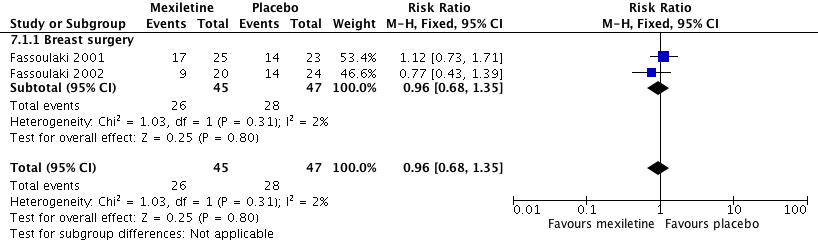 Minocycline: Results were not pooled for the 2 studies evaluating minocycline due to heterogeneity of outcome measurement. One study concluded that perioperative minocycline administration for 8 days does not improve persistent pain 3 months after lumbar discectomy.15 The second study reported that minocycline does not reduce time to pain resolution after carpal tunnel surgery.16 Drop-outs due to treatment-related adverse effects occurred in 4/110 (3.6%) patients who received minocycline and 3/106 (2.8%) who received placebo. Adverse events included headache, stomach ache, nausea, and dizziness. Nefopam: Results were not pooled for the 4 studies that evaluated nefopam.17-20 One study reported continuous data using median Neuropathic Pain Symptom Inventory (NPSI) scores 3 months after spine surgery and concluded that nefopam significantly reduced the neuropathicpain at 1 month post-surgery, however results were not significant 3 months post-surgery.19 Another study reported continuous data using median and interquartile ranges for the verbal numerical rating scale (VNRS 0-100) and concluded that nefopam effectively reduced chronic pain and discomfort 3 months after thyroidectomy without adverse effects.20 Two studies provided pain prevalence data, however results were not pooled due to heterogeneity of the timing of outcome measurement; 1 study reported a significant difference in the prevalence of any pain 3 months after breast surgery (15 (36.6%) in the nefopam group versus  25 (59.5%) in the placebo group (p=0.04)),18 while the other study reported no significant differences in the prevalence of any pain and moderate/severe pain 6 and 12 months after total knee arthroplasty.17Nitrous oxide: Results were not pooled for the 2 studies that evaluated nitrous oxide due to heterogeneity of the timing of outcome measurement post-surgery; 1 study collected any pain 12 months after surgery and concluded no impact of nitrous oxide on CPSP, while the median time to follow-up in the other study was 4.5 years and reported a significant difference in pain specific to the wound site that had persisted since surgery (15/214 (7.0%) patients in the nitrous oxide group and 31/209 (14.8%) patients in the control group (OR = 0.43, 95% CI = 0.23–0.83, P = .01).21  Valproic acid: 1 study evaluated valproic acid provided pain prevalence results (3/10) 3 months after amputation or amputation revision surgery and found no significant difference: 36/55 in the valproic acid group versus 37/52 in the placebo group.22Venlafaxine: 1 study evaluated venlafaxine and reported continuous outcomes using a 0-10 pain intensity scale and collected data on chronic pain descriptors (i.e. throbbing, aching, tender) and concluded that venlafaxine significantly reduced the incidence of chronic pain 6 months after breast cancer surgery.23Vitamin C: 1 study evaluated Vitamin C and reported continuous outcomes using visual analogue scale (VAS), at 1, 3, 6 months, and 1 year and found no significant difference between groups 1 year after posterior lumbar interbody fusion.24 REFERENCES1.	Turan A, Karimi N, Zimmerman NM, Mick SL, Sessler DI, Mamoun N. Intravenous acetaminophen does not decrease persistent surgical pain after cardiac surgery. J Cardiothorac Vasc Anesth. 2017;31(6):2058-2064.2.	Koyuncu O, Hakimoglu S, Ugur M, et al. Acetaminophen reduces acute and persistent incisional pain after hysterectomy. Ann Ital Chir. 2018;7.3.	Eisenberg E, Pud D, Koltun L, Loven D. Effect of early administration of the N-methyl-d-aspartate receptor antagonist amantadine on the development of postmastectomy pain syndrome: a prospective pilot study. J Pain. 2007;8(3):223-229.4.	Yazdani J, Aghamohamadi D, Amani M, Mesgarzadeh AH, Maghbooli Asl D, Pourlak T. Effect of preoperative oral amantadine on acute and chronic postoperative pain after mandibular fracture surgery. Anesth Pain Med. 2016;6(3):e35900.5.	Han C, Lei D, Jiang W, et al. Pre-emptive dexmedetomidine decreases the incidence of chronic post hysterectomy pain. Int J Clin Exp Med. 2019;12(1):967-971.6.	Ilkjaer S, Bach LF, Nielsen PA, Wernberg M, Dahl JB. Effect of preoperative oral dextromethorphan on immediate and late postoperative pain and hyperalgesia after total abdominal hysterectomy. Pain. 2000;86(1-2):19-24.7.	YaDeau JT, Brummett CM, Mayman DJ, et al. Duloxetine and subacute pain after knee arthroplasty when added to a multimodal analgesic regimen: a randomized, placebo-controlled, triple-blinded trial. Anesthesiology. 2016;125(3):561-572.8.	Hyer L, Scott C, Mullen CM, McKenzie LC, Robinson JS. Randomized double-blind placebo trial of duloxetine in perioperative spine patients. J Opioid Manag. 2015;11(2):147-155.9.	Cohen SP, Galvagno SM, Plunkett A, et al. A multicenter, randomized, controlled study evaluating preventive etanercept on postoperative pain after inguinal hernia repair. Anesth Analg. 2013;116(2):455-462.10.	Karanikolas M, Aretha D, Tsolakis I, et al. Optimized perioperative analgesia reduces chronic phantom limb pain intensity, prevalence, and frequency: a prospective, randomized, clinical trial. Anesthesiology. 2011;114(5):1144-1154.11.	Kim MH, Lee KY, Park S, Kim SI, Park HS, Yoo YC. Effects of systemic lidocaine versus magnesium administration on postoperative functional recovery and chronic pain in patients undergoing breast cancer surgery: a prospective, randomized, double-blind, comparative clinical trial. PLoS One. 2017;12(3):e0173026.12.	Schley M, Topfner S, Wiech K, et al. Continuous brachial plexus blockade in combination with the NMDA receptor antagonist memantine prevents phantom pain in acute traumatic upper limb amputees. Eur J Pain. 2007;11(3):299-308.13.	Fassoulaki A, Patris K, Sarantopoulos C, Hogan Q. The analgesic effect of gabapentin and mexiletine after breast surgery for cancer. Anesth Analg. 2002;95(4):985-991.14.	Fassoulaki A, Sarantopoulos C, Melemeni A, Hogan Q. Regional block and mexiletine: the effect on pain after cancer breast surgery. Reg Anesth Pain Med. 2001;26(3):223-228.15.	Martinez V, Szekely B, Lemarie J, et al. The efficacy of a glial inhibitor, minocycline, for preventing persistent pain after lumbar discectomy: a randomized, double-blind, controlled study. Pain. 2013;154(8):1197-1203.16.	Curtin CM, Kenney D, Suarez P, et al. A double-blind placebo randomized controlled trial of minocycline to reduce pain after carpal tunnel and trigger finger release. J Hand Surg Am. 2017;42(3):166-174.17.	Aveline C, Roux AL, Hetet HL, et al. Pain and recovery after total knee arthroplasty: a 12-month follow-up after a prospective randomized study evaluating nefopam and ketamine for early rehabilitation. Clin J Pain. 2014;30(9):749-754.18.	Na HS, Oh AY, Koo BW, Lim DJ, Ryu JH, Han JW. Preventive analgesic efficacy of nefopam in acute and chronic pain after breast cancer surgery: a prospective, double-blind, and randomized trial. Medicine (Baltimore). 2016;95(20):e3705.19.	Ok YM, Cheon JH, Choi EJ, Chang EJ, Lee HM, Kim KH. Nefopam reduces dysesthesia after percutaneous endoscopic lumbar discectomy. Korean J Pain. 2016;29(1):40-47.20.	Kim BG, Moon JY, Choi JY, et al. The effect of intraoperative nefopam administration on acute postoperative pain and chronic discomfort after robotic or endoscopic assisted thyroidectomy: a randomized clinical trial. World J Surg. 2018;42(7):2094-2101.21.	Chan MT, Wan AC, Gin T, Leslie K, Myles PS. Chronic postsurgical pain after nitrous oxide anesthesia. Pain. 2011;152(11):2514-2520.22.	Buchheit T, Hsia HJ, Cooter M, et al. The impact of surgical amputation and valproic acid on pain and functional trajectory: results from the veterans integrated pain evaluation research (VIPER) randomized, double-blinded placebo-controlled trial. Pain Med. 2019.23.	Amr YM, Yousef AA. Evaluation of efficacy of the perioperative administration of venlafaxine or gabapentin on acute and chronic postmastectomy pain. Clin J Pain. 2010;26(5):381-385.24.	Lee GW, Yang HS, Yeom JS, Ahn MW. The efficacy of vitamin C on postoperative outcomes after posterior lumbar interbody fusion: a randomized, placebo-controlled trial. Clin Orthop Surg. 2017;9(3):317-324.